KING SAUD UNIVERSITYCOLLEGE OF DENTISTRY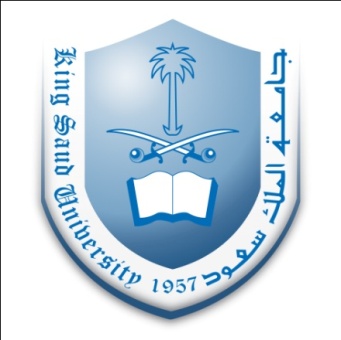 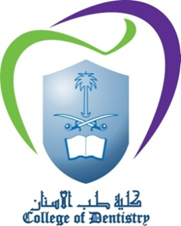 COURSE OUTLINECourse Title			:	COMPREHENSIVE CLINICAL DENTISTRYCourse Code		:	493 DENAcademic Year		:	1436-1437H (2015-2016G)